Electricity unit: Lesson 3						Name:__________________________Static ElectricityWatch this video for a brief introduction into static electricity: https://www.youtube.com/watch?v=yc2-363MIQsVisit http://msharrisonweiss.weebly.com/electricity.html for access to the old grade 9 textbookLabel the following on the diagram:	Electron	Proton	Neutron	+ (positive charge)	- (negative charge)	0 (neutral charge)	Nucleus	Atomp. 250, 259 of the old textbookWhat is a static charge/electricity?Check out the PHET simulation: https://goo.gl/WXv2itp. 248 of the old textbookStatic charge/electricity:______________________________________________________________________________________________________________________________________________________Where might I have seen/experienced static charge?_______________________________________________________________________________________________________________________________________________________________________________________________________________________________________________________________How is static electricity produced?p. 250 of the old textbookThe charge on an atom is equal to the number of ____________ minus the number of ___________, so an atom with equal numbers of _____________ and ___________ is _____________.  Because ______________ are so large and are contained within the nucleus, they cannot be added or removed from an atom, however, ______________ can move easily in solid materials.  This can occur simply from __________ between two materials, and can create a ______________ __________.  When _____________ are removed from a neutral atom or material the charge becomes_____________.  When ____________ are added to a neutral atom or material the charge becomes _______________. Do all materials interact with electrons in the same way?p. 252 of the old textbookOuch! What shocked me? 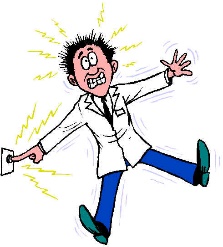 p. 252-254 of the old textbookElectric shocks occur when:__________________________________________________________________________________________________________________Grounding: _________________________________________________________________________________________________________________________________________________How can we measure charge?Charge is measured in _______________, named after _______________________________________.  1 C = ____________________________ electronsCan static charge ever be useful?__________________________________________________________________________________________________________________________________________________________________________TASKRecall the snake charmer task from the relay race.  Using what you’ve learned today, explain how it worked using the proper scientific vocabulary. ProtonNeutronElectronCharge:Location:Attracted to:(___________ charges attract)Repelled by:(____________ charges repel)Electric force:Defined as when charged objects ____________ or ___________ on one another.  The closer the two objects are the____________ the force.  The further they are the __________ the forceDefined as when charged objects ____________ or ___________ on one another.  The closer the two objects are the____________ the force.  The further they are the __________ the forceDefined as when charged objects ____________ or ___________ on one another.  The closer the two objects are the____________ the force.  The further they are the __________ the forceInsulatorConductorDefinition:Examples:Diagram: